                                                     РЕШЕНИЕ----------------------------------                                                    ПОМШУÖМ от 05 июня 2019 года				           			№ IV/37-06Республика Коми, Сыктывдинский район, с.ЗеленецО внесении изменений в решение Совета сельского поселения «Зеленец» от 11 февраля 2010 года № III/23-01 «Об утверждении правовых документов по имуществу муниципального образования сельского поселения «Зеленец»На основании п.3 ч.1 ст.14, п.5 ч.10 ст.35, п.5 ст.51 Федерального закона от 06.10.2003 №131-ФЗ «Об общих принципах организации местного самоуправления в Российской Федерации», Федерального закона от 24.07.2007 № 209-ФЗ «О развитии малого и среднего предпринимательства в Российской Федерации», п.3,11 ч. 1 ст. 9, п. 2 ч.3 ст. 43 Устава муниципального образования сельского поселения «Зеленец», Совет сельского поселения «Зеленец» РЕШИЛ:1. Внести в Положение о ведении Реестра муниципальной собственности муниципального образования сельского поселения «Зеленец», утвержденное решением Совета сельского поселения «Зеленец» от 11 февраля 2010 г № II/23-01, следующие изменения:1) пункт 3.1 части 3 дополнить пунктом 4 следующего содержания:«4) объекты муниципальной собственности, переданные в целях оказания имущественной поддержки субъектам СМП».       2. Контроль над исполнением решения возложить на комиссию по бюджету, экономическому развитию и налогам.       3. Настоящее решение вступает в силу со дня обнародования в местах, установленных Уставом сельского поселения «Зеленец».Глава сельского поселения «Зеленец» 					В.Н. КозловСовет сельского поселения «Зеленец»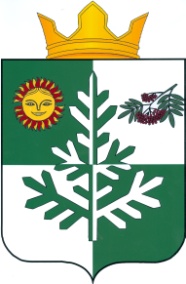 «Зеленеч» сиктовмöдчöминсаСöвет